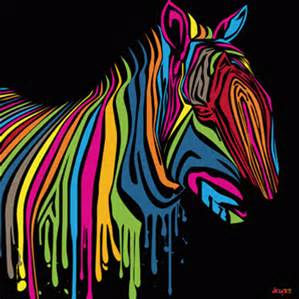 Lethbridge School District #51Evaluation WorkshopPROBATIONARY CONTRACT TEACHERSDate:  Wednesday October 25, 2017	Time: 3:00 – 4:30 p.m. 		AgendaThe Difference Between Supervision and Evaluation Contract Types: Temporary, Probationary, ContinuingProvincial Evaluation Policy 2.1.5 District Evaluation Policy    Crucial Elements of Evaluation Processes – the why Timeline Process The Notice of EvaluationDATA GATHERINGPlanned observations and feedbackPre-conference/ observation/ post-conferenceOther forms of dataRemediationThe Evaluation ReportsQuestion period  